 Ҡ А Р А Р 				                             ПОСТАНОВЛЕНИЕ    20 июнь 2022 й.                             № 89                               20 июня 2022 г.Об открытии купального сезона 2022 года на территории сельского поселения Языковский сельсовет муниципального района Благоварский район Республики Башкортостан и мероприятиях по подготовке и содержанию мест для массового купанияВ соответствии с Федеральным законом от 6 октября 2003 года № 131-ФЗ «Об общих принципах организации местного самоуправления в Российской Федерации», постановлением Правительства Российской Федерации от 14.12.2006 № 769 «О порядке утверждения правил охраны жизни людей на водных объектах», руководствуясь постановлением Правительства Республики Башкортостан от 17 июня 2013 г. N 246 «Об утверждении правил охраны жизни людей на воде в Республике Башкортостан и правил пользования водными объектами для плавания на маломерных судах в Республике Башкортостан», в целях обеспечения безопасности людей на водных объектах, охране их жизни и здоровья в период купального сезона, охраны окружающей среды на территории мест для массового купания	людей	на	водных	объектах
ПОСТАНОВЛЯЮ:1.Установить местами для массового купания людей на территории сельского поселения Языковский сельсовет:
1.1. Пруд на реке Кармасан с. Языково, площадью водной акватории  (место купания) – 100 кв.м.
2. Запретить купание людей в неустановленных местах для массового купания.
3. Определить дату открытия купального сезона  20 июня 2022 года.
4. Утвердить   мероприятия по обеспечению безопасности населения в местах массового отдыха людей на воде в период купального сезона 2022 года (приложение).
5. Установить запрещающие знаки в неустановленных местах для массового купания.
6. Ответственным за осуществление мероприятий по обеспечению безопасности на водных объектах назначить главного специалиста  по ГО и ЧС Администрации муниципального района Благоварский район  Гарафутдинова Р.Р. рабочий телефон: 2-22-82 и специалистов администрации сельского поселения Языковский сельсовет Сайфуллина Я. А. и Хакимова А.И. рабочий телефон 2-27-79.7. Настоящее постановление опубликовать и разместить на официальном сайте сельского поселения Языковский сельсовет в сети «Интернет».
8. Контроль за выполнением данного постановления оставляю за собой.Глава сельского поселения 								Р.Р. ЕникеевПриложение
к постановлению главы
сельского поселения Языковский сельсовет 20.06.20221 №89Мероприятия по обеспечению безопасности населения
в местах массового отдыха на воде в период купального сезона 2022 года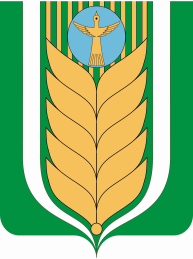 БАШҠОРТОСТАН РЕСПУБЛИКАhЫРЕСПУБЛИКА БАШКОРТОСТАНБЛАГОВАР РАЙОНЫАДМИНИСТРАЦИЯ СЕЛЬСКОГОМУНИЦИПАЛЬ РАЙОНЫНЫҢ ЯЗЫКОВПОСЕЛЕНИЯ ЯЗЫКОВСКИЙ СЕЛЬСОВЕТАУЫЛ СОВЕТЫ АУЫЛ БИЛӘМӘhЕМУНИЦИПАЛЬНОГО РАЙОНАХАКИМИӘТЕБЛАГОВАРСКИЙ РАЙОН№ п/пМероприятияСрокиИсполнитель1.Установка аншлагов о запрете купания в не отведенных для этого местах, размещение наглядной агитации на стендахдо 20.06.2022Администрация сельского поселения Языковский сельсовет2.Доведение до населения информации по соблюдение «Правил безопасности на воде» через СМИиюнь-августАСП Языковский сельсовет, ГО и ЧС Администрации района4.Проведение рейдов с участием представителя полиции с целью выявления граждан, нарушающих запрет купания в не отведенных для этого местахв течение
купального
сезонаотдел Министерства внутренних дел России по Благоварскому району
(по согласованию)